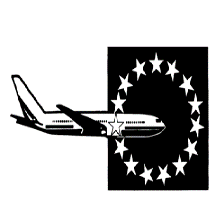 It is the Airport Authority Cook Islands’ policy to employ the best qualified personnel and provide equal opportunity for the advancement of employees including promotion and training and not to discriminate against any person because of race, colour, national origin, sex or marital status.  The information contained in this form is used for no other purpose and will be treated as confidential.It is the Airport Authority Cook Islands’ policy to employ the best qualified personnel and provide equal opportunity for the advancement of employees including promotion and training and not to discriminate against any person because of race, colour, national origin, sex or marital status.  The information contained in this form is used for no other purpose and will be treated as confidential.It is the Airport Authority Cook Islands’ policy to employ the best qualified personnel and provide equal opportunity for the advancement of employees including promotion and training and not to discriminate against any person because of race, colour, national origin, sex or marital status.  The information contained in this form is used for no other purpose and will be treated as confidential.It is the Airport Authority Cook Islands’ policy to employ the best qualified personnel and provide equal opportunity for the advancement of employees including promotion and training and not to discriminate against any person because of race, colour, national origin, sex or marital status.  The information contained in this form is used for no other purpose and will be treated as confidential.It is the Airport Authority Cook Islands’ policy to employ the best qualified personnel and provide equal opportunity for the advancement of employees including promotion and training and not to discriminate against any person because of race, colour, national origin, sex or marital status.  The information contained in this form is used for no other purpose and will be treated as confidential.It is the Airport Authority Cook Islands’ policy to employ the best qualified personnel and provide equal opportunity for the advancement of employees including promotion and training and not to discriminate against any person because of race, colour, national origin, sex or marital status.  The information contained in this form is used for no other purpose and will be treated as confidential.It is the Airport Authority Cook Islands’ policy to employ the best qualified personnel and provide equal opportunity for the advancement of employees including promotion and training and not to discriminate against any person because of race, colour, national origin, sex or marital status.  The information contained in this form is used for no other purpose and will be treated as confidential.It is the Airport Authority Cook Islands’ policy to employ the best qualified personnel and provide equal opportunity for the advancement of employees including promotion and training and not to discriminate against any person because of race, colour, national origin, sex or marital status.  The information contained in this form is used for no other purpose and will be treated as confidential.It is the Airport Authority Cook Islands’ policy to employ the best qualified personnel and provide equal opportunity for the advancement of employees including promotion and training and not to discriminate against any person because of race, colour, national origin, sex or marital status.  The information contained in this form is used for no other purpose and will be treated as confidential.It is the Airport Authority Cook Islands’ policy to employ the best qualified personnel and provide equal opportunity for the advancement of employees including promotion and training and not to discriminate against any person because of race, colour, national origin, sex or marital status.  The information contained in this form is used for no other purpose and will be treated as confidential.It is the Airport Authority Cook Islands’ policy to employ the best qualified personnel and provide equal opportunity for the advancement of employees including promotion and training and not to discriminate against any person because of race, colour, national origin, sex or marital status.  The information contained in this form is used for no other purpose and will be treated as confidential.It is the Airport Authority Cook Islands’ policy to employ the best qualified personnel and provide equal opportunity for the advancement of employees including promotion and training and not to discriminate against any person because of race, colour, national origin, sex or marital status.  The information contained in this form is used for no other purpose and will be treated as confidential.POSITION APPLYING FORPOSITION APPLYING FORPOSITION APPLYING FORPOSITION APPLYING FORPOSITION APPLYING FORPOSITION APPLYING FORPOSITION APPLYING FORPOSITION APPLYING FORPOSITION APPLYING FORPOSITION APPLYING FORPOSITION APPLYING FORPOSITION APPLYING FORPERSONAL INFORMATION OF APPLICANTPERSONAL INFORMATION OF APPLICANTPERSONAL INFORMATION OF APPLICANTPERSONAL INFORMATION OF APPLICANTPERSONAL INFORMATION OF APPLICANTPERSONAL INFORMATION OF APPLICANTPERSONAL INFORMATION OF APPLICANTPERSONAL INFORMATION OF APPLICANTPERSONAL INFORMATION OF APPLICANTPERSONAL INFORMATION OF APPLICANTPERSONAL INFORMATION OF APPLICANTPERSONAL INFORMATION OF APPLICANTTitle (Mr/Mrs/Ms/Miss)Title (Mr/Mrs/Ms/Miss)Title (Mr/Mrs/Ms/Miss)Last Name:Last Name:Last Name:Given Name(s):Given Name(s):Given Name(s):Other Name(s) known by:Other Name(s) known by:Other Name(s) known by:Date of Birth:Place of Birth:Place of Birth:Place of Birth:Place of Birth:Age:Gender:Gender: Male          Female Male          Female Male          Female Male          Female Male          FemaleNationality:Nationality:Address:Address:Landline phone:Mobile:Fax:Email:Ethnic Group:Cook Is Maori    Cook Is Maori born overseas   Of Cook Is decentOther, (please specify)___________________________    Ethnic Group:Cook Is Maori    Cook Is Maori born overseas   Of Cook Is decentOther, (please specify)___________________________    Ethnic Group:Cook Is Maori    Cook Is Maori born overseas   Of Cook Is decentOther, (please specify)___________________________    Ethnic Group:Cook Is Maori    Cook Is Maori born overseas   Of Cook Is decentOther, (please specify)___________________________    Ethnic Group:Cook Is Maori    Cook Is Maori born overseas   Of Cook Is decentOther, (please specify)___________________________    Ethnic Group:Cook Is Maori    Cook Is Maori born overseas   Of Cook Is decentOther, (please specify)___________________________    Ethnic Group:Cook Is Maori    Cook Is Maori born overseas   Of Cook Is decentOther, (please specify)___________________________    Ethnic Group:Cook Is Maori    Cook Is Maori born overseas   Of Cook Is decentOther, (please specify)___________________________    Ethnic Group:Cook Is Maori    Cook Is Maori born overseas   Of Cook Is decentOther, (please specify)___________________________    Ethnic Group:Cook Is Maori    Cook Is Maori born overseas   Of Cook Is decentOther, (please specify)___________________________    Ethnic Group:Cook Is Maori    Cook Is Maori born overseas   Of Cook Is decentOther, (please specify)___________________________    Ethnic Group:Cook Is Maori    Cook Is Maori born overseas   Of Cook Is decentOther, (please specify)___________________________    GENERAL INFORMATIONGENERAL INFORMATIONGENERAL INFORMATIONGENERAL INFORMATIONGENERAL INFORMATIONGENERAL INFORMATIONGENERAL INFORMATIONGENERAL INFORMATIONGENERAL INFORMATIONGENERAL INFORMATIONGENERAL INFORMATIONGENERAL INFORMATIONWHAT ARE YOUR AREAS OF SPECIAL INTEREST?WHAT ARE YOUR AREAS OF SPECIAL INTEREST?WHAT ARE YOUR AREAS OF SPECIAL INTEREST?WHAT ARE YOUR AREAS OF SPECIAL INTEREST?WHAT ARE YOUR AREAS OF SPECIAL INTEREST?WHAT ARE YOUR AREAS OF SPECIAL INTEREST?WHAT ARE YOUR AREAS OF SPECIAL INTEREST?WHAT ARE YOUR AREAS OF SPECIAL INTEREST?WHAT ARE YOUR AREAS OF SPECIAL INTEREST?WHAT ARE YOUR AREAS OF SPECIAL INTEREST?WHAT ARE YOUR AREAS OF SPECIAL INTEREST?WHAT ARE YOUR AREAS OF SPECIAL INTEREST?DO YOU HAVE ANY NOTABLE SKILLS?DO YOU HAVE ANY NOTABLE SKILLS?DO YOU HAVE ANY NOTABLE SKILLS?DO YOU HAVE ANY NOTABLE SKILLS?DO YOU HAVE ANY NOTABLE SKILLS?DO YOU HAVE ANY NOTABLE SKILLS?DO YOU HAVE ANY NOTABLE SKILLS?DO YOU HAVE ANY NOTABLE SKILLS?DO YOU HAVE ANY NOTABLE SKILLS?DO YOU HAVE ANY NOTABLE SKILLS?DO YOU HAVE ANY NOTABLE SKILLS?DO YOU HAVE ANY NOTABLE SKILLS?HAVE UNDERGONE ANY SPECIAL TRAINING?HAVE UNDERGONE ANY SPECIAL TRAINING?HAVE UNDERGONE ANY SPECIAL TRAINING?HAVE UNDERGONE ANY SPECIAL TRAINING?HAVE UNDERGONE ANY SPECIAL TRAINING?HAVE UNDERGONE ANY SPECIAL TRAINING?HAVE UNDERGONE ANY SPECIAL TRAINING?HAVE UNDERGONE ANY SPECIAL TRAINING?HAVE UNDERGONE ANY SPECIAL TRAINING?HAVE UNDERGONE ANY SPECIAL TRAINING?HAVE UNDERGONE ANY SPECIAL TRAINING?HAVE UNDERGONE ANY SPECIAL TRAINING?EDUCATION HISTORY – please provide proof of educational qualifications attained (e.g. CISC, NCEA)EDUCATION HISTORY – please provide proof of educational qualifications attained (e.g. CISC, NCEA)EDUCATION HISTORY – please provide proof of educational qualifications attained (e.g. CISC, NCEA)EDUCATION HISTORY – please provide proof of educational qualifications attained (e.g. CISC, NCEA)Secondary Schools AttendedDatesDatesExamination Results/QualificationsExamination Results/QualificationsSecondary Schools AttendedFromToExamination Results/QualificationsExamination Results/QualificationsEMPLOYMENT HISTORY – List below employers you have worked for over the last five (5) years, starting with the most recent one.  This does not apply if you are a recent school-leaverEMPLOYMENT HISTORY – List below employers you have worked for over the last five (5) years, starting with the most recent one.  This does not apply if you are a recent school-leaverEMPLOYMENT HISTORY – List below employers you have worked for over the last five (5) years, starting with the most recent one.  This does not apply if you are a recent school-leaverEMPLOYMENT HISTORY – List below employers you have worked for over the last five (5) years, starting with the most recent one.  This does not apply if you are a recent school-leaverEMPLOYMENT HISTORY – List below employers you have worked for over the last five (5) years, starting with the most recent one.  This does not apply if you are a recent school-leaverEMPLOYMENT HISTORY – List below employers you have worked for over the last five (5) years, starting with the most recent one.  This does not apply if you are a recent school-leaverEMPLOYMENT HISTORY – List below employers you have worked for over the last five (5) years, starting with the most recent one.  This does not apply if you are a recent school-leaverEMPLOYMENT HISTORY – List below employers you have worked for over the last five (5) years, starting with the most recent one.  This does not apply if you are a recent school-leaverEMPLOYMENT HISTORY – List below employers you have worked for over the last five (5) years, starting with the most recent one.  This does not apply if you are a recent school-leaverEMPLOYMENT HISTORY – List below employers you have worked for over the last five (5) years, starting with the most recent one.  This does not apply if you are a recent school-leaverEMPLOYMENT HISTORY – List below employers you have worked for over the last five (5) years, starting with the most recent one.  This does not apply if you are a recent school-leaverEMPLOYMENT HISTORY – List below employers you have worked for over the last five (5) years, starting with the most recent one.  This does not apply if you are a recent school-leaverEMPLOYMENT HISTORY – List below employers you have worked for over the last five (5) years, starting with the most recent one.  This does not apply if you are a recent school-leaverEMPLOYMENT HISTORY – List below employers you have worked for over the last five (5) years, starting with the most recent one.  This does not apply if you are a recent school-leaverDATE (Month/Year)DATE (Month/Year)NAME OF EMPLOYERNAME OF EMPLOYERADDRESSADDRESSADDRESSPOSITIONPOSITIONPOSITIONPOSITIONPOSITIONREASON FOR LEAVINGREASON FOR LEAVINGFROM:FROM:TO:TO:FROM:FROM:TO:TO:FROM:FROM:TO:TO:FROM:FROM:TO:TO:PERSONAL REFEREES – Please list two (2) referencesPERSONAL REFEREES – Please list two (2) referencesPERSONAL REFEREES – Please list two (2) referencesPERSONAL REFEREES – Please list two (2) referencesPERSONAL REFEREES – Please list two (2) referencesPERSONAL REFEREES – Please list two (2) referencesPERSONAL REFEREES – Please list two (2) referencesPERSONAL REFEREES – Please list two (2) referencesPERSONAL REFEREES – Please list two (2) referencesPERSONAL REFEREES – Please list two (2) referencesPERSONAL REFEREES – Please list two (2) referencesPERSONAL REFEREES – Please list two (2) referencesPERSONAL REFEREES – Please list two (2) referencesPERSONAL REFEREES – Please list two (2) referencesFull Name:Position:Company:Address:Email address:Phone Number:Phone Number:Phone Number:Phone Number:Full Name:Position:Company:Address:Email address:Phone Number:Phone Number:Phone Number:Phone Number:COOK ISLANDS DRIVER’S LICENCE – Please provide copy of your driver’s licenceCOOK ISLANDS DRIVER’S LICENCE – Please provide copy of your driver’s licenceCOOK ISLANDS DRIVER’S LICENCE – Please provide copy of your driver’s licenceCOOK ISLANDS DRIVER’S LICENCE – Please provide copy of your driver’s licenceCOOK ISLANDS DRIVER’S LICENCE – Please provide copy of your driver’s licenceCOOK ISLANDS DRIVER’S LICENCE – Please provide copy of your driver’s licenceCOOK ISLANDS DRIVER’S LICENCE – Please provide copy of your driver’s licenceCOOK ISLANDS DRIVER’S LICENCE – Please provide copy of your driver’s licenceCOOK ISLANDS DRIVER’S LICENCE – Please provide copy of your driver’s licenceCOOK ISLANDS DRIVER’S LICENCE – Please provide copy of your driver’s licenceCOOK ISLANDS DRIVER’S LICENCE – Please provide copy of your driver’s licenceCOOK ISLANDS DRIVER’S LICENCE – Please provide copy of your driver’s licenceCOOK ISLANDS DRIVER’S LICENCE – Please provide copy of your driver’s licenceCOOK ISLANDS DRIVER’S LICENCE – Please provide copy of your driver’s licenceDo you have a current Cook Islands Driver’s Licence Do you have a current Cook Islands Driver’s Licence Do you have a current Cook Islands Driver’s Licence Do you have a current Cook Islands Driver’s Licence Do you have a current Cook Islands Driver’s Licence Do you have a current Cook Islands Driver’s Licence Do you have a current Cook Islands Driver’s Licence Do you have a current Cook Islands Driver’s Licence Do you have a current Cook Islands Driver’s Licence Do you have a current Cook Islands Driver’s Licence Do you have a current Cook Islands Driver’s Licence  YES YES NO NO       If YES, tick appropriate Class    A     B    C    D       If YES, tick appropriate Class    A     B    C    D       If YES, tick appropriate Class    A     B    C    D       If YES, tick appropriate Class    A     B    C    D       If YES, tick appropriate Class    A     B    C    D       If YES, tick appropriate Class    A     B    C    D       If YES, tick appropriate Class    A     B    C    D       If YES, tick appropriate Class    A     B    C    D       If YES, tick appropriate Class    A     B    C    D       If YES, tick appropriate Class    A     B    C    D       If YES, tick appropriate Class    A     B    C    DAre you able to drive both a manual and automatic motor vehicle?Are you able to drive both a manual and automatic motor vehicle?Are you able to drive both a manual and automatic motor vehicle?Are you able to drive both a manual and automatic motor vehicle?Are you able to drive both a manual and automatic motor vehicle?Are you able to drive both a manual and automatic motor vehicle?Are you able to drive both a manual and automatic motor vehicle?Are you able to drive both a manual and automatic motor vehicle?Are you able to drive both a manual and automatic motor vehicle?Are you able to drive both a manual and automatic motor vehicle?Are you able to drive both a manual and automatic motor vehicle? YES YES NO NOHEALTHHEALTHHEALTHHEALTHHEALTHHEALTHHEALTHHEALTHHEALTHHEALTHHEALTHHEALTHHEALTHHEALTHDo you have any medical condition(s) that may prevent you from doing this job, please stipulate if you have?  Do you have any medical condition(s) that may prevent you from doing this job, please stipulate if you have?  Do you have any medical condition(s) that may prevent you from doing this job, please stipulate if you have?  Do you have any medical condition(s) that may prevent you from doing this job, please stipulate if you have?  Do you have any medical condition(s) that may prevent you from doing this job, please stipulate if you have?  Do you have any medical condition(s) that may prevent you from doing this job, please stipulate if you have?  Do you have any medical condition(s) that may prevent you from doing this job, please stipulate if you have?  Do you have any medical condition(s) that may prevent you from doing this job, please stipulate if you have?  Do you have any medical condition(s) that may prevent you from doing this job, please stipulate if you have?  Do you have any medical condition(s) that may prevent you from doing this job, please stipulate if you have?  Do you have any medical condition(s) that may prevent you from doing this job, please stipulate if you have?   YES YES NO NOCRIMINAL CONVICTIONS – please submit along with this application form, your criminal history check information from either the Police or the Ministry of Justice.  If you have been residing overseas within the last 10 years of the date of this application, you are required to obtain criminal history check information from the relevant authorities of those countries.CRIMINAL CONVICTIONS – please submit along with this application form, your criminal history check information from either the Police or the Ministry of Justice.  If you have been residing overseas within the last 10 years of the date of this application, you are required to obtain criminal history check information from the relevant authorities of those countries.CRIMINAL CONVICTIONS – please submit along with this application form, your criminal history check information from either the Police or the Ministry of Justice.  If you have been residing overseas within the last 10 years of the date of this application, you are required to obtain criminal history check information from the relevant authorities of those countries.CRIMINAL CONVICTIONS – please submit along with this application form, your criminal history check information from either the Police or the Ministry of Justice.  If you have been residing overseas within the last 10 years of the date of this application, you are required to obtain criminal history check information from the relevant authorities of those countries.CRIMINAL CONVICTIONS – please submit along with this application form, your criminal history check information from either the Police or the Ministry of Justice.  If you have been residing overseas within the last 10 years of the date of this application, you are required to obtain criminal history check information from the relevant authorities of those countries.CRIMINAL CONVICTIONS – please submit along with this application form, your criminal history check information from either the Police or the Ministry of Justice.  If you have been residing overseas within the last 10 years of the date of this application, you are required to obtain criminal history check information from the relevant authorities of those countries.CRIMINAL CONVICTIONS – please submit along with this application form, your criminal history check information from either the Police or the Ministry of Justice.  If you have been residing overseas within the last 10 years of the date of this application, you are required to obtain criminal history check information from the relevant authorities of those countries.CRIMINAL CONVICTIONS – please submit along with this application form, your criminal history check information from either the Police or the Ministry of Justice.  If you have been residing overseas within the last 10 years of the date of this application, you are required to obtain criminal history check information from the relevant authorities of those countries.CRIMINAL CONVICTIONS – please submit along with this application form, your criminal history check information from either the Police or the Ministry of Justice.  If you have been residing overseas within the last 10 years of the date of this application, you are required to obtain criminal history check information from the relevant authorities of those countries.CRIMINAL CONVICTIONS – please submit along with this application form, your criminal history check information from either the Police or the Ministry of Justice.  If you have been residing overseas within the last 10 years of the date of this application, you are required to obtain criminal history check information from the relevant authorities of those countries.CRIMINAL CONVICTIONS – please submit along with this application form, your criminal history check information from either the Police or the Ministry of Justice.  If you have been residing overseas within the last 10 years of the date of this application, you are required to obtain criminal history check information from the relevant authorities of those countries.CRIMINAL CONVICTIONS – please submit along with this application form, your criminal history check information from either the Police or the Ministry of Justice.  If you have been residing overseas within the last 10 years of the date of this application, you are required to obtain criminal history check information from the relevant authorities of those countries.CRIMINAL CONVICTIONS – please submit along with this application form, your criminal history check information from either the Police or the Ministry of Justice.  If you have been residing overseas within the last 10 years of the date of this application, you are required to obtain criminal history check information from the relevant authorities of those countries.CRIMINAL CONVICTIONS – please submit along with this application form, your criminal history check information from either the Police or the Ministry of Justice.  If you have been residing overseas within the last 10 years of the date of this application, you are required to obtain criminal history check information from the relevant authorities of those countries.Have you been convicted of a criminal offence?Have you been convicted of a criminal offence?Have you been convicted of a criminal offence?Have you been convicted of a criminal offence?Have you been convicted of a criminal offence?Have you been convicted of a criminal offence?Have you been convicted of a criminal offence?Have you been convicted of a criminal offence?Have you been convicted of a criminal offence?Have you been convicted of a criminal offence?Have you been convicted of a criminal offence? YES YES NO NOIf YES, please explain number and type of offences.  Note:  if you have been convicted of a serious crime recently, your application may not be considered.If YES, please explain number and type of offences.  Note:  if you have been convicted of a serious crime recently, your application may not be considered.If YES, please explain number and type of offences.  Note:  if you have been convicted of a serious crime recently, your application may not be considered.If YES, please explain number and type of offences.  Note:  if you have been convicted of a serious crime recently, your application may not be considered.If YES, please explain number and type of offences.  Note:  if you have been convicted of a serious crime recently, your application may not be considered.If YES, please explain number and type of offences.  Note:  if you have been convicted of a serious crime recently, your application may not be considered.If YES, please explain number and type of offences.  Note:  if you have been convicted of a serious crime recently, your application may not be considered.If YES, please explain number and type of offences.  Note:  if you have been convicted of a serious crime recently, your application may not be considered.If YES, please explain number and type of offences.  Note:  if you have been convicted of a serious crime recently, your application may not be considered.If YES, please explain number and type of offences.  Note:  if you have been convicted of a serious crime recently, your application may not be considered.If YES, please explain number and type of offences.  Note:  if you have been convicted of a serious crime recently, your application may not be considered.If YES, please explain number and type of offences.  Note:  if you have been convicted of a serious crime recently, your application may not be considered.If YES, please explain number and type of offences.  Note:  if you have been convicted of a serious crime recently, your application may not be considered.If YES, please explain number and type of offences.  Note:  if you have been convicted of a serious crime recently, your application may not be considered.If YES, please explain number and type of offences.  Note:  if you have been convicted of a serious crime recently, your application may not be considered.CONSENT TO OBTAIN INFORMATIONCONSENT TO OBTAIN INFORMATIONCONSENT TO OBTAIN INFORMATIONCONSENT TO OBTAIN INFORMATIONCONSENT TO OBTAIN INFORMATIONCONSENT TO OBTAIN INFORMATIONCONSENT TO OBTAIN INFORMATIONCONSENT TO OBTAIN INFORMATIONCONSENT TO OBTAIN INFORMATIONCONSENT TO OBTAIN INFORMATIONCONSENT TO OBTAIN INFORMATIONCONSENT TO OBTAIN INFORMATIONCONSENT TO OBTAIN INFORMATIONCONSENT TO OBTAIN INFORMATIONI authorise the company to obtain references to support this application and release the company and referees from any liability caused by giving and receiving such information.I authorise the company to obtain references to support this application and release the company and referees from any liability caused by giving and receiving such information.I authorise the company to obtain references to support this application and release the company and referees from any liability caused by giving and receiving such information.I authorise the company to obtain references to support this application and release the company and referees from any liability caused by giving and receiving such information.I authorise the company to obtain references to support this application and release the company and referees from any liability caused by giving and receiving such information.I authorise the company to obtain references to support this application and release the company and referees from any liability caused by giving and receiving such information.I authorise the company to obtain references to support this application and release the company and referees from any liability caused by giving and receiving such information.I authorise the company to obtain references to support this application and release the company and referees from any liability caused by giving and receiving such information.I authorise the company to obtain references to support this application and release the company and referees from any liability caused by giving and receiving such information.I authorise the company to obtain references to support this application and release the company and referees from any liability caused by giving and receiving such information.I authorise the company to obtain references to support this application and release the company and referees from any liability caused by giving and receiving such information.I authorise the company to obtain references to support this application and release the company and referees from any liability caused by giving and receiving such information.I authorise the company to obtain references to support this application and release the company and referees from any liability caused by giving and receiving such information.I authorise the company to obtain references to support this application and release the company and referees from any liability caused by giving and receiving such information.I authorise the company to obtain references to support this application and release the company and referees from any liability caused by giving and receiving such information.DECLARATIONDECLARATIONDECLARATIONDECLARATIONDECLARATIONDECLARATIONDECLARATIONDECLARATIONDECLARATIONDECLARATIONDECLARATIONDECLARATIONDECLARATIONDECLARATIONI confirm that the information given on this form is, to the best of my knowledge, true and complete.  Any false statement may be sufficient cause for rejection or, if employed, immediate dismissal.I confirm that the information given on this form is, to the best of my knowledge, true and complete.  Any false statement may be sufficient cause for rejection or, if employed, immediate dismissal.I confirm that the information given on this form is, to the best of my knowledge, true and complete.  Any false statement may be sufficient cause for rejection or, if employed, immediate dismissal.I confirm that the information given on this form is, to the best of my knowledge, true and complete.  Any false statement may be sufficient cause for rejection or, if employed, immediate dismissal.I confirm that the information given on this form is, to the best of my knowledge, true and complete.  Any false statement may be sufficient cause for rejection or, if employed, immediate dismissal.I confirm that the information given on this form is, to the best of my knowledge, true and complete.  Any false statement may be sufficient cause for rejection or, if employed, immediate dismissal.I confirm that the information given on this form is, to the best of my knowledge, true and complete.  Any false statement may be sufficient cause for rejection or, if employed, immediate dismissal.I confirm that the information given on this form is, to the best of my knowledge, true and complete.  Any false statement may be sufficient cause for rejection or, if employed, immediate dismissal.I confirm that the information given on this form is, to the best of my knowledge, true and complete.  Any false statement may be sufficient cause for rejection or, if employed, immediate dismissal.I confirm that the information given on this form is, to the best of my knowledge, true and complete.  Any false statement may be sufficient cause for rejection or, if employed, immediate dismissal.I confirm that the information given on this form is, to the best of my knowledge, true and complete.  Any false statement may be sufficient cause for rejection or, if employed, immediate dismissal.I confirm that the information given on this form is, to the best of my knowledge, true and complete.  Any false statement may be sufficient cause for rejection or, if employed, immediate dismissal.I confirm that the information given on this form is, to the best of my knowledge, true and complete.  Any false statement may be sufficient cause for rejection or, if employed, immediate dismissal.I confirm that the information given on this form is, to the best of my knowledge, true and complete.  Any false statement may be sufficient cause for rejection or, if employed, immediate dismissal.I confirm that the information given on this form is, to the best of my knowledge, true and complete.  Any false statement may be sufficient cause for rejection or, if employed, immediate dismissal.APPLICANT’S SIGNATURE:APPLICANT’S SIGNATURE:APPLICANT’S SIGNATURE:DATE:DATE: